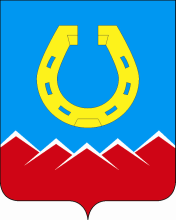                                 АДМИНИСТРАЦИЯЮрюзанского городского поселения                               РАСПОРЯЖЕНИЕ  «13 » апреля  2022 г.       № 109О назначении и порядке проведения публичных слушаний по проекту решения Совета депутатов «Об исполнении бюджета Юрюзанского городского поселения за 2021 год» В соответствии с Федеральным законом от 06.10.2003 № 131 «Об общих принципах организации местного самоуправления в Российской Федерации», Уставом Юрюзанского городского поселения, Положением «О публичных слушаниях в Юрюзанском городском поселении», утвержденным Решением Совета депутатов Юрюзанского городского поселения от 22.02.2006 г. №  134, Порядком  проведения публичных слушаний по проектам решений Совета депутатов Юрюзанского городского поселения о бюджете на очередной финансовый год  и утверждении отчета  об исполнении  бюджета, утвержденным решением Совета депутатов  от 25.10.2006 г. № 195, в целях реализации жителями Юрюзанского городского поселения, обладающими избирательным правом, права на публичное обсуждение проекта решения Совета депутатов Юрюзанского городского  поселения об исполнении бюджета:1.Назначить публичные слушания с участием жителей Юрюзанского городского поселения по проекту решения Совета депутатов «Об исполнении  бюджета Юрюзанского городского поселения за 2021 год» на 27 апреля  2022 года.2. Для подготовки, проведения и подведения итогов публичных слушаний по проекту решения  Совета депутатов «Об исполнении  бюджета Юрюзанского городского поселения за 2021 год» сформировать рабочую группу (Приложение 1).3. Назначить ответственным за подготовку и проведение публичных слушаний по проекту решения Совета депутатов «Об исполнении бюджета Юрюзанского городского поселения за 2021 год», организационное и материально-техническое обеспечение работы рабочей группы Совет депутатов Юрюзанского городского поселения.3. Утвердить план мероприятий по подготовке и проведению публичных слушаний по проекту решения Совета депутатов «Об исполнении  бюджета Юрюзанского городского поселения за 2021 год» (Приложение № 2).4. Установить следующий порядок учета предложений по проекту решения Совета депутатов «Об исполнении бюджета Юрюзанского городского поселения за 2021 год»:- предложения по проекту решения принимаются от граждан, трудовых коллективов, общественных организаций, политических партий и других объединений в письменной форме;- предложения по проекту решения принимаются от граждан в срок до 25 апреля 2022 года по адресу: г. Юрюзань, ул. Зайцева, 9б, каб. 14;- предложения по проекту решения регистрируются в журнале регистрации предложений;- вносимые предложения, по мере поступления, рассматриваются на заседаниях рабочей группы, анализируются и обобщаются.4. Утвердить программу публичных слушаний по проекту решения  Совета депутатов «Об исполнении бюджета Юрюзанского городского поселения за 2021 год» (Приложение № 3).5. Место проведения публичных слушаний по проекту решения: г. Юрюзань, ул. Зайцева, 9б, каб.14. Начало в 13.00. 6. Установить следующий порядок участия граждан в обсуждении проекта решения:- заявка на участие в публичных слушаниях направляется в рабочую группу в срок не позднее трех рабочих дней до даты проведения публичных слушаний;- заявка на участие в публичных слушаниях, составленная в письменной форме, должна содержать данные:1) для избирателей и других лиц – анкетные данные (фамилию, имя, отчество, место жительства);2) для представителей органов местного самоуправления, организаций, общественных объединений – данные о принадлежности к указанным органам, организациям, общественным объединениям.9. Контроль над исполнением настоящего распоряжения возложить на Заместителя Главы Юрюзанского городского поселения С.П. Акшенцеву10. Опубликовать настоящее решение в газете «Авангард».Глава  Юрюзанского  городского поселения                                                           А.А. ДобровольскийПриложение №1 к распоряжению Администрации Юрюзанского городского поселения от «___» ______ 2022 г. № _____Состав рабочей группыпо подготовке, проведению и подведению итогов публичных слушаний по проекту решения Совета депутатов Юрюзанского городского поселения «Об исполнении  бюджета Юрюзанского городского поселения за 2021 год».1. Куранов Алексей Геннадьевич – председатель Совета депутатов Юрюзанского городского поселения;2.  Добровольский А.А. – глава Юрюзанского городского поселения;3. Радионова Лариса Викторовна – начальник финансового отдела администрации Юрюзанского городского поселения;4. Керенцева Ирина Викторовна – начальник отдела бухгалтерского учета и отчетности - главный бухгалтер Администрации Юрюзанского городского поселения;5. Губина Екатерина Анатольевна – заместитель начальника финансового отдела администрации Юрюзанского городского поселения;6. Мастерова Светлана Владимировна – начальник юридического отдела   администрации Юрюзанского городского поселения;7.  Сорокина Алина Сергеевна – ведущий специалист Совета депутатов Юрюзанского городского поселения.Приложение № 2  к распоряжению Администрации Юрюзанского городского поселения от «___» ______ 2022 г. № _____План мероприятийпо подготовке, проведению и подведению итогов публичных слушаний по проекту решения Совета депутатов Юрюзанского городского поселения «Об исполнении  бюджета Юрюзанского городского поселения за 2021 год».Приложение № 3 к распоряжению Администрации Юрюзанского городского поселения от «___» ______ 2022 г. № _____ПРОГРАММА  публичных слушаний по проекту решения Совета депутатов Юрюзанского городского поселения «Об исполнении  бюджета Юрюзанского городского поселения за 2021 год».№ п.пНаименование мероприятияСрокОтветственный1Определение списка приглашенных на публичные слушанияДо 25.04.2022г.Рабочая группа2Обобщение предложений для внесения в проект рекомендаций публичных слушаний25.04.2022гРабочая группа3Назначение председательствующего и секретаря публичных слушаний27.04.2022гРабочая группа4Подготовка пакета информационных материалов для участников публичных слушаний (проекта решения, проекта рекомендаций публичных слушаний)27.04.2022гФО5Организация регистрации приглашенных на публичные слушания27.04.2022 г.Сорокина А.С6Ведение протокола публичных слушаний27.04.2022 г.Сорокина А.С7Рассылка рекомендаций по итогам публичных слушаний27.04.2022 г.Радионова Л.В.8Организация опубликования рекомендаций по итогам публичных слушаний в газете «Авангард»27.04.2022 г.Радионова Л.В.№ п.пРассматриваемые вопросыФ И О Время на выступление1Открытие публичных слушаний, доведение программыПредседательствующий3 мин.2Доведение основных параметров исполнения бюджета городского поселения за 2021 годРадионова Л.В.5 мин.3Обсуждение предложенийПо инициативе2-3 мин.     на каждое выступление4Принятие (одобрение) рекомендаций публичных слушанийДобровольский А.А.  5-10 мин.